Mercury Bay South Residents and Ratepayers Association Meeting Minutes Mercury Bay South Residents and Ratepayers Association Meeting Minutes Mercury Bay South Residents and Ratepayers Association Meeting Minutes Mercury Bay South Residents and Ratepayers Association Meeting Minutes Mercury Bay South Residents and Ratepayers Association Meeting Minutes Mercury Bay South Residents and Ratepayers Association Meeting Minutes Time / Date: 4:00 pm Sunday, 25.09, 2022Venue: Harcourts Real Estate, Cooks Beach Harcourts Real Estate, Cooks Beach Harcourts Real Estate, Cooks Beach Attendees: CommitteeSteve Lloyd, Tom Riddle, Paulette Tainsh, Cyndy Lomas, Paul Hopkins, Kane JonesGuests Penelope Aston,  Bob Nicholls, Jamie Boyle CommitteeSteve Lloyd, Tom Riddle, Paulette Tainsh, Cyndy Lomas, Paul Hopkins, Kane JonesGuests Penelope Aston,  Bob Nicholls, Jamie Boyle CommitteeSteve Lloyd, Tom Riddle, Paulette Tainsh, Cyndy Lomas, Paul Hopkins, Kane JonesGuests Penelope Aston,  Bob Nicholls, Jamie Boyle CommitteeSteve Lloyd, Tom Riddle, Paulette Tainsh, Cyndy Lomas, Paul Hopkins, Kane JonesGuests Penelope Aston,  Bob Nicholls, Jamie Boyle CommitteeSteve Lloyd, Tom Riddle, Paulette Tainsh, Cyndy Lomas, Paul Hopkins, Kane JonesGuests Penelope Aston,  Bob Nicholls, Jamie Boyle Apologies: Dal Minogue, Bruce PhilphottDal Minogue, Bruce PhilphottDal Minogue, Bruce PhilphottDal Minogue, Bruce PhilphottDal Minogue, Bruce PhilphottKeen SupportersThanks to Paulette and Hendry Tainsh for being so accommodating and providing a permanent space to meet and provide photocopying. The Association thanks you: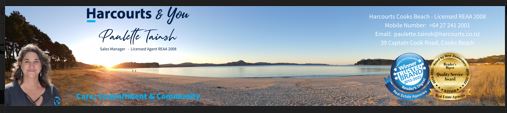 Thanks to Paulette and Hendry Tainsh for being so accommodating and providing a permanent space to meet and provide photocopying. The Association thanks you:Thanks to Paulette and Hendry Tainsh for being so accommodating and providing a permanent space to meet and provide photocopying. The Association thanks you:Thanks to Paulette and Hendry Tainsh for being so accommodating and providing a permanent space to meet and provide photocopying. The Association thanks you:Thanks to Paulette and Hendry Tainsh for being so accommodating and providing a permanent space to meet and provide photocopying. The Association thanks you:ITEM DISCUSSION DISCUSSION DISCUSSION ACTION WHO  Warm Welcome Minutes Lake NewsFreedom CampersPrevious MinutesFinancesThe committee sends a warm welcome to our Guests who showed a keen interest in proceedings. ThankyouJamie Boyle Coastal EngineerJamie delivered a very informative talk concerning the coastal welfare of our beaches.Purangi / Cooks Cairn Push up completed 2 months ago. To repair the bank either another pushup or get sand from an alternative area.To install another Groyne it would to be massive and unaffordable. The backstop buried adjacent to the Cairn is doing its job To dredge the channel is not practical as the area is too dynamic. Reshifting access way to the beach and as summer comes another sand push up is envisagedFlaxmill Bay 2700 cubes of sand have been moved to the bayThe sand has remained in place and the spit by the bridge is growing again. Flaxmill is a five-year trial and it probably will be extended if the sand banks are neutral or effective. Presently the Groynes are doing their job.Maramaratotara (Front Beach)The Beach is changing The Previous Beach hadAll manner of sea shellsA steeper Beach ProfileAn abundance of mussels on the rocksA great fishing spotThe Present Beach Stll a nice swimming beach Patches of the underlying rhyolite rock surface are starting to appear and being ground down by the wave actionThe Beach profile is flatterNo mussels on rocksWave run up during storms is now eating into the back bank and undermining it. This will affect trees, road and possibly propertiesRising Sea Levels will compound the situationJamies ResponseThe delta or bar in Whitianga gives a north easterly flow instead of North and the finer sediment is looping into Front Beach.Minutes from last mtg.Lake Situation Ebrahim Hussain ( A top Lake Specialist, if not the best.) is visiting /researching and will make suggestions on the 14th October regarding the weed problem. Diquat and possibly Carp introduction could be band aid  solutions and there needs to be a concerted long term fix.The Council Hearing for the proposed TCDC Freedom Camping Bylaw was held on 14TH September, 2022.  Of all the submissions received, a quarter of them supported freedom camping being prohibited in the entire Cooks Beach Reserve and ten people spoke to the Hearing specifically regarding prohibiting freedom camping at the entire Cooks Beach Reserve.   One of TCDC’s main concerns is being taken to court again by the New Zealand Motorhome and Caravan Association (NZMCA).   However, it is TCDC’s intention to ensure they have followed due process correctly this time so that NZMCA have no grounds to take them to court.   TCDC thanked us for very comprehensive submissions detailing the issues they need to consider relating to the Cooks Beach Reserve.  They appeared to recognise the issues and concerns raised.   Council deliberations will take place towards the end of September or early October with the new by law being made by late 2022. Post Meeting NewsCouncillors re-assessed the assessment criteria scores given by TCDC staff to the two reserve areas resulting in scores of 9+ for both and, consequently,  agreed unanimously in favour of prohibiting freedom camping at Cooks Beach Central and Purangi Reserve, Cooks Beach.Minutes are regarded as accurate and true recordThe committee sends a warm welcome to our Guests who showed a keen interest in proceedings. ThankyouJamie Boyle Coastal EngineerJamie delivered a very informative talk concerning the coastal welfare of our beaches.Purangi / Cooks Cairn Push up completed 2 months ago. To repair the bank either another pushup or get sand from an alternative area.To install another Groyne it would to be massive and unaffordable. The backstop buried adjacent to the Cairn is doing its job To dredge the channel is not practical as the area is too dynamic. Reshifting access way to the beach and as summer comes another sand push up is envisagedFlaxmill Bay 2700 cubes of sand have been moved to the bayThe sand has remained in place and the spit by the bridge is growing again. Flaxmill is a five-year trial and it probably will be extended if the sand banks are neutral or effective. Presently the Groynes are doing their job.Maramaratotara (Front Beach)The Beach is changing The Previous Beach hadAll manner of sea shellsA steeper Beach ProfileAn abundance of mussels on the rocksA great fishing spotThe Present Beach Stll a nice swimming beach Patches of the underlying rhyolite rock surface are starting to appear and being ground down by the wave actionThe Beach profile is flatterNo mussels on rocksWave run up during storms is now eating into the back bank and undermining it. This will affect trees, road and possibly propertiesRising Sea Levels will compound the situationJamies ResponseThe delta or bar in Whitianga gives a north easterly flow instead of North and the finer sediment is looping into Front Beach.Minutes from last mtg.Lake Situation Ebrahim Hussain ( A top Lake Specialist, if not the best.) is visiting /researching and will make suggestions on the 14th October regarding the weed problem. Diquat and possibly Carp introduction could be band aid  solutions and there needs to be a concerted long term fix.The Council Hearing for the proposed TCDC Freedom Camping Bylaw was held on 14TH September, 2022.  Of all the submissions received, a quarter of them supported freedom camping being prohibited in the entire Cooks Beach Reserve and ten people spoke to the Hearing specifically regarding prohibiting freedom camping at the entire Cooks Beach Reserve.   One of TCDC’s main concerns is being taken to court again by the New Zealand Motorhome and Caravan Association (NZMCA).   However, it is TCDC’s intention to ensure they have followed due process correctly this time so that NZMCA have no grounds to take them to court.   TCDC thanked us for very comprehensive submissions detailing the issues they need to consider relating to the Cooks Beach Reserve.  They appeared to recognise the issues and concerns raised.   Council deliberations will take place towards the end of September or early October with the new by law being made by late 2022. Post Meeting NewsCouncillors re-assessed the assessment criteria scores given by TCDC staff to the two reserve areas resulting in scores of 9+ for both and, consequently,  agreed unanimously in favour of prohibiting freedom camping at Cooks Beach Central and Purangi Reserve, Cooks Beach.Minutes are regarded as accurate and true recordThe committee sends a warm welcome to our Guests who showed a keen interest in proceedings. ThankyouJamie Boyle Coastal EngineerJamie delivered a very informative talk concerning the coastal welfare of our beaches.Purangi / Cooks Cairn Push up completed 2 months ago. To repair the bank either another pushup or get sand from an alternative area.To install another Groyne it would to be massive and unaffordable. The backstop buried adjacent to the Cairn is doing its job To dredge the channel is not practical as the area is too dynamic. Reshifting access way to the beach and as summer comes another sand push up is envisagedFlaxmill Bay 2700 cubes of sand have been moved to the bayThe sand has remained in place and the spit by the bridge is growing again. Flaxmill is a five-year trial and it probably will be extended if the sand banks are neutral or effective. Presently the Groynes are doing their job.Maramaratotara (Front Beach)The Beach is changing The Previous Beach hadAll manner of sea shellsA steeper Beach ProfileAn abundance of mussels on the rocksA great fishing spotThe Present Beach Stll a nice swimming beach Patches of the underlying rhyolite rock surface are starting to appear and being ground down by the wave actionThe Beach profile is flatterNo mussels on rocksWave run up during storms is now eating into the back bank and undermining it. This will affect trees, road and possibly propertiesRising Sea Levels will compound the situationJamies ResponseThe delta or bar in Whitianga gives a north easterly flow instead of North and the finer sediment is looping into Front Beach.Minutes from last mtg.Lake Situation Ebrahim Hussain ( A top Lake Specialist, if not the best.) is visiting /researching and will make suggestions on the 14th October regarding the weed problem. Diquat and possibly Carp introduction could be band aid  solutions and there needs to be a concerted long term fix.The Council Hearing for the proposed TCDC Freedom Camping Bylaw was held on 14TH September, 2022.  Of all the submissions received, a quarter of them supported freedom camping being prohibited in the entire Cooks Beach Reserve and ten people spoke to the Hearing specifically regarding prohibiting freedom camping at the entire Cooks Beach Reserve.   One of TCDC’s main concerns is being taken to court again by the New Zealand Motorhome and Caravan Association (NZMCA).   However, it is TCDC’s intention to ensure they have followed due process correctly this time so that NZMCA have no grounds to take them to court.   TCDC thanked us for very comprehensive submissions detailing the issues they need to consider relating to the Cooks Beach Reserve.  They appeared to recognise the issues and concerns raised.   Council deliberations will take place towards the end of September or early October with the new by law being made by late 2022. Post Meeting NewsCouncillors re-assessed the assessment criteria scores given by TCDC staff to the two reserve areas resulting in scores of 9+ for both and, consequently,  agreed unanimously in favour of prohibiting freedom camping at Cooks Beach Central and Purangi Reserve, Cooks Beach.Minutes are regarded as accurate and true recordPassed by Paulette TainshSeconded by Paul HopkinsJamie Boyle will update the Association Moved by PauletteSeconded by Paul HopkinsMoved by Cyndy Lomas Seconded by Paul HopkinsSteve LloydCyndy LomasJamie Boyle Road Safety  WRC changes to Regional Coastal Plan Swimming PlatformMeeting with Mayor and CEOSecurity Surveillance Cameras Labour Weekend Community Drive Zero Financial SoftwareNew Incorporated Societies Act 2022  The Speed Safety Suggestions have been submitted.  Post MeetingEd is going through over 850 responses now, then he has to do individual reports to each community board before sign off by full council.After that it goes to Waikato regional council, before going to Waka Kotahi.A long road yet, but we are on the journey.This will be out to Ratepayers in 2023 for public submissions. Bruce Philphott to discuss at next mtg. The swimming platforms for Cooks Beach Estuary and Central Reserve have broken up due to storms.Wayne Bowen and Vaughn Condon built these working  with Council. Just 2 comments Does anybody know of the whereabouts of the floaters and chainsCyndy to post on Facebook if any local builders are willing to build new ones.It was suggested that the Association contacts the new Mayor regarding issues that are in particular to Mercury Bay South.With regards to Security Cameras Braedon and Kane have put a lot of effort into this proposal. NB. Only the police will be able to review footage. Quote for 2 cameras include Number plate recognition, mounting on 2 poles,solar powered: $15 thousand all up. Ed Varley has been contacted with regards to a license to occupy.Kane will make contact with Coromandle Police.  The Community has to fundraise for this venture. This could be added to Community Drive phamphlet drop during Labour weekendDiscussion followed regardind a phamphlet drop to educate Ratepayers to know whats currently happening in our community and to join the Association. The date set for this is Labour Weekend Zero is our current software platform we are using for annual membership fees which is set at $20.. The Cost to have unlimited monthly membership submissions does not warrant the cost and it is recommended that we stagger the amount paid by Ratepayers each month which is exceedingly less. Discussion followed about changes that have to be made, even if this doesn’t need to happen until 2025. It was suggested that Alan Henry could help us in this endeavour.. The Speed Safety Suggestions have been submitted.  Post MeetingEd is going through over 850 responses now, then he has to do individual reports to each community board before sign off by full council.After that it goes to Waikato regional council, before going to Waka Kotahi.A long road yet, but we are on the journey.This will be out to Ratepayers in 2023 for public submissions. Bruce Philphott to discuss at next mtg. The swimming platforms for Cooks Beach Estuary and Central Reserve have broken up due to storms.Wayne Bowen and Vaughn Condon built these working  with Council. Just 2 comments Does anybody know of the whereabouts of the floaters and chainsCyndy to post on Facebook if any local builders are willing to build new ones.It was suggested that the Association contacts the new Mayor regarding issues that are in particular to Mercury Bay South.With regards to Security Cameras Braedon and Kane have put a lot of effort into this proposal. NB. Only the police will be able to review footage. Quote for 2 cameras include Number plate recognition, mounting on 2 poles,solar powered: $15 thousand all up. Ed Varley has been contacted with regards to a license to occupy.Kane will make contact with Coromandle Police.  The Community has to fundraise for this venture. This could be added to Community Drive phamphlet drop during Labour weekendDiscussion followed regardind a phamphlet drop to educate Ratepayers to know whats currently happening in our community and to join the Association. The date set for this is Labour Weekend Zero is our current software platform we are using for annual membership fees which is set at $20.. The Cost to have unlimited monthly membership submissions does not warrant the cost and it is recommended that we stagger the amount paid by Ratepayers each month which is exceedingly less. Discussion followed about changes that have to be made, even if this doesn’t need to happen until 2025. It was suggested that Alan Henry could help us in this endeavour.. The Speed Safety Suggestions have been submitted.  Post MeetingEd is going through over 850 responses now, then he has to do individual reports to each community board before sign off by full council.After that it goes to Waikato regional council, before going to Waka Kotahi.A long road yet, but we are on the journey.This will be out to Ratepayers in 2023 for public submissions. Bruce Philphott to discuss at next mtg. The swimming platforms for Cooks Beach Estuary and Central Reserve have broken up due to storms.Wayne Bowen and Vaughn Condon built these working  with Council. Just 2 comments Does anybody know of the whereabouts of the floaters and chainsCyndy to post on Facebook if any local builders are willing to build new ones.It was suggested that the Association contacts the new Mayor regarding issues that are in particular to Mercury Bay South.With regards to Security Cameras Braedon and Kane have put a lot of effort into this proposal. NB. Only the police will be able to review footage. Quote for 2 cameras include Number plate recognition, mounting on 2 poles,solar powered: $15 thousand all up. Ed Varley has been contacted with regards to a license to occupy.Kane will make contact with Coromandle Police.  The Community has to fundraise for this venture. This could be added to Community Drive phamphlet drop during Labour weekendDiscussion followed regardind a phamphlet drop to educate Ratepayers to know whats currently happening in our community and to join the Association. The date set for this is Labour Weekend Zero is our current software platform we are using for annual membership fees which is set at $20.. The Cost to have unlimited monthly membership submissions does not warrant the cost and it is recommended that we stagger the amount paid by Ratepayers each month which is exceedingly less. Discussion followed about changes that have to be made, even if this doesn’t need to happen until 2025. It was suggested that Alan Henry could help us in this endeavour.. No action Bruce PhiphottCyndy Lomas to lodge on facebook and ask Sue if the Council can help again to reinstate platformsPaul Hopkins to contact new Mayor and CEO with regards to a visit.Kane Jones to liase with Coromandle PolicePaulette Tainsh to coordinate Paulette Tainsh to discuss thie best outcomes with Jean.Cyndy Lomas to contact Alan Henry. Ed VarleyBob NichollsDal MinogueCyndy Lomas FacebookSue Costello Cyndy Lomas Paul Hopkins Kane JonesPaulette Tainsh Cyndy LomasAlan Henry